Rapportmall IV steg 1Eventuellt gruppnummerFörfattare 1Författare 2Författare 3Författare 4SammanfattningSammanfattning och innehållsförteckning får inte vara längre än att de får plats på en och samma sida.Ta bort förekommande gröna överstrykningar i dokumentet när markerad text har ändrats.Rubrik nivå 1I föreliggande rapportmall används huvudsakligen teckensnittet Garamond för löpande text och Arial för rubriker. För symboler som konstanter och variabler skall teckensnittet Cambria användas, såväl i ekvationer som när de skrivs i den löpande texten. För grekiska tecken används teckensnittet Symbol. För listning av programkod eller liknande rekommenderas att ett teckensnitt med fast teckenbredd används, exempelvis Courier.Rubrik nivå 2I mallen finns formatmallar för stycken av olika typ, exempelvis används formatmallen Brödtext (eng: Body Text) för alla stycken som är löpande text och Rubrik 1, Rubrik 2, … (eng: Heading 1, Heading 2, …) för rubriker på olika nivåer. Rubrik nivå 3Följande stycke är ett så kallat blockcitat formaterat som Citat (eng: Quote):There is an art to flying, or rather a knack. Its knack lies in learning to throw yourself at the ground and miss. ... Clearly, it is this second part, the missing, that presents the difficulties. (Adams, 1982)Nedan följer exempel där formatmallen Beskrivning (eng: Caption) används på förklaringarna till Tabell 1 och Figur 1.Tabell 1 Två olika frukters egenskaper.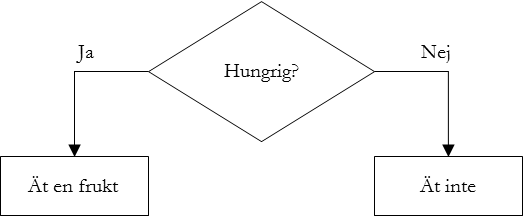 Figur 1 Ett enkelt flödesschema.Rubrik nivå 4I mallen är avsnitt på nivå 4 numrerade, men numreringen med fyra nummer kan i många fall upplevas som förvillande och bör normalt undvikas. Det rekommenderas att istället använda formatmallen Rubrik 5 (eng: Heading 5) på dessa rubriker, se följande avsnittsrubrik.Rubrik nivå 5För att ekvationer ska få rätt utseende och samtidigt kunna numreras används Words ekvationseditor i kombination med en tabell med två celler. Ekvationen skrivs in i den vänstra cellen och ekvationsnumret placeras i den högra cellen enligtFör att göra utformningen tydlig är tabellens kantlinjer synliga för Ekvation 1, men linjerna ska inte finnas med i en slutlig utformning. En korrekt utformad ekvation ser ut somEnklaste sättet att infoga en ny ekvation är att först kopiera de två tabellcellerna nedan, därefter klistra in på lämpligt ställe i texten, klicka på likhetstecknet och börja skriva in den nya ekvationen.Glöm inte att ändra ekvationsnumret.Rubrik nivå 2BrödtextRubrik nivå 1Kapitel- och avsnittsrubriker ska normalt sett inte föregås av sidbrytning, det är alltså inte nödvändigt att de står överst på sidan.Rubrik nivå 2BrödtextRubrik nivå 2BrödtextReferenserOBS, använd inte funktionen för automatisk hantering av referenser i Word, Microsoft har felaktigheter för en del källtyper som att url saknas, amerikanska datumformat och andra ”svengelska”-problem. Följ länkarna enligt nedan för instruktioner hur de bibliografiska uppgifterna skall anges i respektive referenssystem.Följ examinators anvisningar om vilket av följande referenssystem som ska användas.Exempel på referensförteckning utformad enligt APA 7 (formatmall Referenspost APA), posterna måste sorteras manuellt:Biblioteket Högskolan Väst (2023). Referera med APA 7. https://bibliotek.hv.se/guider/referera/referera-med-apa-7/Göteborgs universitetsbibliotek. (2023). APA-lathunden: Baserad på APA 7. https://gupea.ub.gu.se/handle/2077/40505Höst, M., Regnell, B. & Runeson, P. (2006). Att genomföra examensarbete. Studentlitteratur.Exempel på referensförteckning utformad enligt IEEE (formatmall Referenspost IEEE), automatisk numrering av listan:M. Höst, B. Regnell och P. Runesson, Att genomföra examensarbete. Lund: Studentlitteratur, 2006.Chalmers Library, ”IEEE-systemet,” 2023. [Online]. Tillgänglig: http://guides.lib.chalmers.se/ieee_guide, hämtad: 2023-09-08.IEEE, ”IEEE Reference Guide,” IEEE Publishing Operations, Piscataway, NJ, USA, 2022. [Online]. Tillgänglig: https://journals.ieeeauthorcenter.ieee.org/wp-content/uploads/sites/7/IEEE_Reference_Guide.pdf, hämtad: 2023-09-08.Bilaga A: RubriktextBilagerubriker ska alltid stå överst på sidan, de ska alltså föregås av en sidbrytning.Bilagornas rubriker ska ha formatmallen Rubrik 7 (eng: Heading 7) för att de ska synas på rätt sätt i innehållsförteckningen. Bilagerubriker inleds alltid med Bilaga #: där # = A,B,C,..Bilaga B: RubriktextFormFärgSmakBananLångsmalGulSötCitronRundGulSur(1)(2)(n)